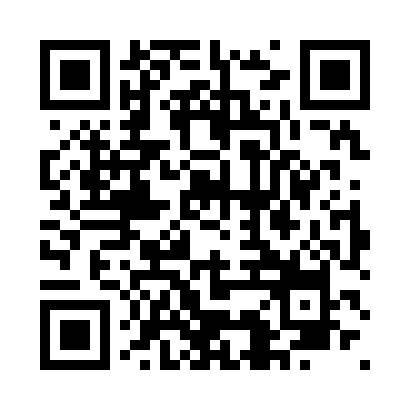 Prayer times for Port Stanton, Ontario, CanadaMon 1 Jul 2024 - Wed 31 Jul 2024High Latitude Method: Angle Based RulePrayer Calculation Method: Islamic Society of North AmericaAsar Calculation Method: HanafiPrayer times provided by https://www.salahtimes.comDateDayFajrSunriseDhuhrAsrMaghribIsha1Mon3:425:361:226:439:0711:012Tue3:435:371:226:439:0711:013Wed3:445:371:226:439:0711:004Thu3:455:381:226:439:0610:595Fri3:465:391:226:439:0610:596Sat3:475:391:236:439:0610:587Sun3:485:401:236:439:0510:578Mon3:495:411:236:439:0510:569Tue3:505:411:236:429:0410:5510Wed3:515:421:236:429:0410:5411Thu3:535:431:236:429:0310:5312Fri3:545:441:236:429:0210:5213Sat3:555:451:246:419:0210:5114Sun3:575:461:246:419:0110:5015Mon3:585:471:246:419:0010:4816Tue4:005:481:246:409:0010:4717Wed4:015:481:246:408:5910:4618Thu4:035:491:246:398:5810:4419Fri4:045:501:246:398:5710:4320Sat4:065:511:246:388:5610:4121Sun4:075:521:246:388:5510:4022Mon4:095:531:246:378:5410:3823Tue4:115:541:246:378:5310:3724Wed4:125:561:246:368:5210:3525Thu4:145:571:246:368:5110:3426Fri4:155:581:246:358:5010:3227Sat4:175:591:246:348:4910:3028Sun4:196:001:246:348:4810:2929Mon4:206:011:246:338:4710:2730Tue4:226:021:246:328:4510:2531Wed4:246:031:246:328:4410:23